Ich melde mich zu einem der angegebenen Workcamps verbindlich an. Meine Anreise zum Workcamp finanziere ich selbst. Ich akzeptiere die umseitigen Vermittlungsbedingungen von ICJA und erkläre mich bereit, im Workcamp entsprechend den Bedingungen der jeweiligen Partnerorganisation mit zu arbeiten._____________________________________________		_____________________________________Ort / Datum 						Unterschrift _____________________________________							ggfls. Unterschrift des/ der Erziehungsberechtigten Volunteer exchange form for ICJA workcamps Anmeldeformular für DeutschlandVolunteer exchange form for ICJA workcamps Anmeldeformular für DeutschlandVolunteer exchange form for ICJA workcamps Anmeldeformular für DeutschlandVolunteer exchange form for ICJA workcamps Anmeldeformular für DeutschlandVolunteer exchange form for ICJA workcamps Anmeldeformular für Deutschland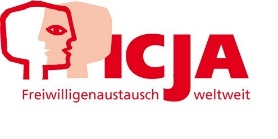 First Name / Name                                         e-mail contact      Surname / Familienname      First Name / Name                                         e-mail contact      Surname / Familienname      First Name / Name                                         e-mail contact      Surname / Familienname      First Name / Name                                         e-mail contact      Surname / Familienname      Gender:male  female  otherGender:male  female  otherPresent adress:Street:      Additional information      Zip No/Place:       /      Phone       Present adress:Street:      Additional information      Zip No/Place:       /      Phone       Present adress:Street:      Additional information      Zip No/Place:       /      Phone       Permanent address, if different:Street:       Additional information      Zip Nr./Place:       /      Phone.      Permanent address, if different:Street:       Additional information      Zip Nr./Place:       /      Phone.      Permanent address, if different:Street:       Additional information      Zip Nr./Place:       /      Phone.      Birthday:        Age      Nationality:      Occupation:      Birthday:        Age      Nationality:      Occupation:      Birthday:        Age      Nationality:      Occupation:      Emergency contact.      Emergency contact.      Emergency contact.      Languages: speak well      speak some      speak basic      Languages: speak well      speak some      speak basic      Languages: speak well      speak some      speak basic      Health, diet, special needs:Vegetarian, vegan, etc.:Health, diet, special needs:Vegetarian, vegan, etc.:Health, diet, special needs:Vegetarian, vegan, etc.:Past volunteer experiences (country, type, year):      Past volunteer experiences (country, type, year):      Past volunteer experiences (country, type, year):      General scills and knowledge:General scills and knowledge:General scills and knowledge:Project choises according to preference Project choises according to preference Project choises according to preference Project choises according to preference Project choises according to preference Project choises according to preference *CodeNameDatesDatesDates1234I want to be placed with my friend:       I want to be placed with my friend:       I want to be placed with my friend:       I want to be placed with my friend:       I want to be placed with my friend:       I want to be placed with my friend:       Why do yo wish to take part in a volunteer project? Why do yo wish to take part in a volunteer project? Why do yo wish to take part in a volunteer project? Why do yo wish to take part in a volunteer project? Why do yo wish to take part in a volunteer project? Why do yo wish to take part in a volunteer project? I agree that my contact details can be passed to other volunteers :  yes  no  I agree that my contact details can be passed to other volunteers :  yes  no  I agree that my contact details can be passed to other volunteers :  yes  no  I agree that my contact details can be passed to other volunteers :  yes  no  I agree that my contact details can be passed to other volunteers :  yes  no  I agree that my contact details can be passed to other volunteers :  yes  no  Ich gestatte hiermit ICJA die Verwendung meiner Daten entsprechend dieser Datenschutzerklärung https://www.icja.de/content/Service/DatenschutzIch gestatte hiermit ICJA die Verwendung meiner Daten entsprechend dieser Datenschutzerklärung https://www.icja.de/content/Service/DatenschutzIch gestatte hiermit ICJA die Verwendung meiner Daten entsprechend dieser Datenschutzerklärung https://www.icja.de/content/Service/DatenschutzIch gestatte hiermit ICJA die Verwendung meiner Daten entsprechend dieser Datenschutzerklärung https://www.icja.de/content/Service/DatenschutzIch gestatte hiermit ICJA die Verwendung meiner Daten entsprechend dieser Datenschutzerklärung https://www.icja.de/content/Service/DatenschutzIch gestatte hiermit ICJA die Verwendung meiner Daten entsprechend dieser Datenschutzerklärung https://www.icja.de/content/Service/DatenschutzDer Weg zur AnmeldungBitte fülle das Anmeldeformular entweder direkt in der Datei oder im Ausdruck gut lesbar (“faxfähig”) und vollständig aus. Bitte mit Unterschrift per Mail, Fax oder Post an uns senden. Minderjährige benötigen zusätzlich die Unterschrift des / der Erziehungsberechtigten. Meldest du dich mit diesem Formular per mail und ohne Unterschrift an, dann wird sie dennoch ab unserer Zusage des Workcamps verbindlich.Wir bestätigen den Erhalt der Anmeldung und halten dich über den Stand der Anmeldung auf dem Laufenden. Bei deiner Anmeldung richten wir uns nach den von dir angegeben Präferenzen. Nach unserer Zusage für einen Platz im Workcamp bezahlst du die Vermittlungsgebühr an das Konto des ICJA Freiwilligenaustausch weltweit e.V. 
Die Bankverbindung:Bank für Kirche und Diakonie DortmundIBAN:	 DE 56 3506 0190 1011 8120 11BIC: 	GENODED1DKDBitte gebe deinen vollständigen Namen und den Code deines Erstwunsches an.Spätestens vier Wochen vor Beginn des Camps erhältst du die detaillierte Campbeschreibung.Wir empfehlen den Abschluss einer privaten Reiseversicherung.Mehr Infos zur Anmeldung findest Du online.Vermittlungsbedingungen Auch wenn ICJA gemeinnützig ist, unterliegen wir in der Vermittlung von Freiwilligendiensten und Workcamps dem Reiserecht. Diese Anmeldung gilt für Teilnehmende von Workcamps in Deutschland. ICJA ist hier sowohl als Vermittler als auch als Veranstalter tätig. Deine Anmeldung ist vertraglich bindend, wenn du eine Zusage für einen Platz im Workcamp erhalten hast.Sollte eine Vermittlung in dein Wunschcamp nicht möglich sein, versuchen wir gemeinsam Alternativen zu finden.Bezahlen der AnmeldegebührDie Vermittlungsgebühr beträgt 77,-€. Bitte beachte dabei, daß es bei Studycamps evtl noch eine Zusatzgebühr zu entrichten gibt. Hierzu gibt die Camp-Beschreibung Auskunft.Abmeldung / Ummeldung - Aufgrund der Coronakrise gilt: Bei einer kurzfristigen Absage vor Beginn des Camps erstatten wir die komplette Vermittlungsgebühr. Wenn du uns eine andere Person nennen kannst, die an deiner Stelle fährt, ist auch eine Übertragung der Anmeldegebühr möglich.Leistung der TeilnehmendenDa ICJA nur in Workcamps vermittelt, musst du An- und Abreise selbstständig organisieren und finanzieren. Ein Workcamp lebt durch das Engagement aller Beteiligten! Dies zeichnet sich durch eine aktive Mitarbeit beim Arbeitsprojekt (bis zu 30 Std. / Woche), einer angemessenen Beteiligung an den anfallenden Hausarbeiten und dem aktiven Mitgestalten des sozialen Miteinanders aus. Kurzfristige und notwendige Änderungen des Arbeitsinhaltes entbinden nicht von der eingegangenen Verpflichtung, dazu gehört auch die Teilnahme vom ersten bis zum letzten Tag. Sollten Teilnehmende diesen Verpflichtungen nicht nachkommen und das Campleben trotz Mahnung anhalten stören, verhalten sie sich vertragswidrig und können vom Camp ausgeschlossen werden.Leistungen des ICJADer ICJA berät dich bei der Auswahl des Workcamps, vermittelt dir einen Platz und hilft zusätzliche Fragen zu klären. Rechtzeitig vor Beginn des Camps senden wir dir eine detaillierte Projektbeschreibung (Infosheet). Gruppen-Unterkunft und Selbst-Verpflegung durch die Gruppe in einfachen Standards sind inclusive. Sollte das Workcamp von unserer Partnerorganisation zeitlich und / oder örtlich verschoben oder ganz abgesagt werden, werden wir dich schnellstmöglich informieren und dir mögliche Alternativen vorschlagen. Bist du damit nicht einverstanden, erhältst du die Vermittlungsgebühr komplett zurück. Weitergehende Ansprüche gegenüber ICJA sind nicht möglich.Versicherung Du bist für den Zeitraum des Workcamps gegen Unfall und Haftpflicht versichert. Im Krankheitsfall gilt deine Krankenversicherung. Über ICJA bist du für den Fall einer Insolvenz gemäß 651k des BGB versichert.DatenschutzICJA nimmt den Schutz deiner Daten ernst. Unsere Übersicht zum Umgang mit deinen Daten findest du hier: https://www.icja.de/content/Service/DatenschutzWir bitten dich im Anmeldeformular (umseitig) uns die Verwendung deiner Daten in dem zur Vermittlung notwendigen Umfang zu gestatten.